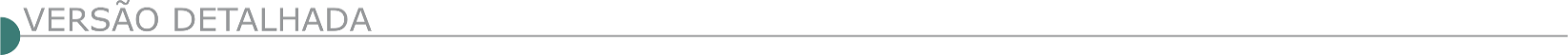 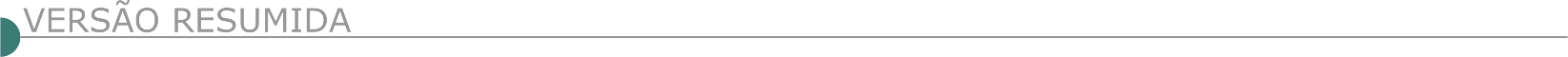 ESTADO DE MINAS GERAISASSOCIAÇÃO MULTISSETORIAL DE USUÁRIOS DE RECURSOS HÍDRICOS DE BACIAS HIDROGRÁFICAS – ABHA - GESTÃO DE ÁGUAS/EMPRESA PRIVADA - CHAMAMENTO PÚBLICO Nº 002 / 2023 Objeto: Execução de estudos, programas, projetos ou obras a serem financiados com recursos arrecadados com a Cobrança pelo uso dos recursos hídricos da Bacia Hidrográfica do Rio Araguari, no Estado de Minas Gerais. Os interessados poderão ter acesso ao Edital, na página eletrônica www.agenciaabha.com.br. Informações adicionais podem ser obtidas pelo e-mail abha@agenciaabha.com.br ou pelo telefone de número (34) 3241-4849, ou ainda na sede da ABHA, situada à Rua Jaime Gomes, nº 741, Centro, em Araguari - MG. As propostas deverão ser apresentadas impreterivelmente até às 17:30 horas do dia 21 de agosto de 2023.CONSÓRCIO INTERMUNICIPAL MULTISSETORIAL DO VALE DO PIRANGA – RETIFICADO - PREGÃO ELETRÔNICO Nº 12/2023Objeto: Serviço de remoção e transporte de resíduos sólidos urbanos - RSU (Classe II), a partir de unidades de transbordo localizadas nos municípios consorciados e disposição final em aterro sanitário devidamente licenciado. Data da sessão pública: 31/07/2023, às 09:00 horas, no site eletrônico www.licitardigital.com.br. O cadastramento de propostas inicia-se no momento em que for publicado o Edital na Plataforma Licitar Digital e encerra-se, automaticamente, na data e hora marcadas para a realização da sessão do pregão. O Edital retificado, bem como documentos preparatórios retificados, na íntegra, poderão ser obtidos nos sites www.licitardigital.com.br ou www.cimvalpi.mg.gov.br. Maiores informações poderão ser obtidas na sede do CIMVALPI, na Rua Jaime Pereira, 127, ou através do e-mail: licitacao@cimvalpi.mg.gov.br, ou ainda podem ser solicitadas, no horário comercial.SERVIÇO SOCIAL DA INDÚSTRIA DEPARTAMENTO REGIONAL DE MINAS GERAIS - PREGÃO ELETRÔNICO SESI Nº 8572.2023 Objeto: Prestação dos serviços de coleta, transporte e destinação final adequada de resíduos classe II, por meio de caçambas estacionárias, exclusivamente conforme demanda, pelo período de 60 meses, em atendimento à Unidade SESI Betim Clube do Trabalhador Francisco Netto Motta, localizado na Rua Bela Vista, n.º 220, Bairro Chácara, CEP 32670-364, em Betim/MG. Prazo para acolhimento das propostas: até as 09:30 horas do dia 20/07/2023. Início da sessão de disputa (lances): as 10:00 horas do dia 20/07/2023. Edital disponível pela internet, no endereço https://compras.fiemg.com.br/.PREFEITURA MUNICIPAL DE BARÃO DE COCAIS - CONCORRÊNCIA PÚBLICA Nº 0010/2023Objeto: Execução de serviços de construção de pontes rodoviárias, a serem executadas nas ruas Dona Chiquinha Gonçalves, José Gomes Gonçalves, Ministro Clóvis Salgado e Amantino Catarino Bragança, no Município de Barão de Cocais/MG. Protocolo dos envelopes: até às 17:00 horas do dia 14/08/2023, na Sala 16 – Coordenadoria de Contratos e Atas. Abertura dos envelopes: 15/08/2023 às 09:00 horas, na UAB – Universidade Aberta do Brasil, situada na Rua Paulo Geraldo Coelho Jacôme, nº. 262, Bairro Cidade Nova - Barão de Cocais – MG - 35970-000. O Edital estará disponível no site do Município www.baraodecocais.mg.gov.br.PREFEITURA MUNICIPAL DE CAPELINHA PREFEITURAREPUBLICA - TOMADA DE PREÇOS 011/2023Objeto: Execução da reconstrução de 04 estradas vicinais na zona rural do Município de Capelinha/MG, danos causados pelas chuvas, sendo os trechos: estrada vicinal nas comunidades de Cabeceira da Conceição, Ribeirão dos Franciscos, São Lourenço e São Caetano de Aricanduva. Abertura: 31/07/2023 às 08:00 horas. Informações: site www.pmcapelinha.mg.gov.br. (33) 3516-1348.REPUBLICA - TOMADA DE PREÇOS 012/2023Objeto: Execução do reparo e adequação das cabeceiras da ponte José Pimenta, localizada na Rua José Pimenta de Figueiredo, Bairro: centro, no Município, danos causados pelas chuvas. Abertura: 31/07/2023 às 09:30 horas. Informações: site www.pmcapelinha.mg.gov.br. (33) 3516-1348.TOMADA DE PREÇOS 013/2023Objeto: Execução da reconstrução ou reparo de 04 pontes na zona rural do Município de Capelinha/MG, danos causados pelas chuvas, sendo nas Comunidades do Córrego São Caetano, Ribeirão Montes Claros, Cabeceira da Conceição e no Ribeirão dos Franciscos. Abertura: 31/07/2023 às 13:30 horas. Informações: site www.pmcapelinha.mg.gov.br. (33) 3516-1348. PREFEITURA MUNICIPAL DE CAPITÃO ENÉAS - TOMADA DE PREÇOS Nº 5/2023Pavimentação asfáltica em CBUQ da Rua Santo Antônio do Distrito de Caçarema no município de Capitão Enéas-MG. Recebimento dos envelopes até o dia 27/07/2023 às 09:00 horas, abertura da sessão pública às 09:15horas do dia 27/07/2023, no setor de Licitações e Contratos da Prefeitura Municipal de Capitão Enéas/MG. Mais informações pelo telefone. (38)3235-1001 ou pelo e-mail: licitacaoobrascapitaoeneas@gmail.com o edital está disponível no site https://capitaoeneas.mg.gov.br/.PREFEITURA MUNICIPAL DE CONCEIÇÃO DA APARECIDA - ERRATA - TOMADA DE PREÇOS 007/2023Objeto: Reconstrução de pontes em diversos bairros na zona rural, neste município. Altera-se a data da sessão de abertura que passará a ser no dia 27 de julho de 2023, às 09:00 horas. O edital poderá ser retirado na integra através do site: www.conceicaodaaparecida.mg.gov.br ou e-mails: compraslicitacao@conceicaodaaparecida.mg.gov.br e licitacaopmca@yahoo.com.br.PREFEITURA MUNICIPAL DE DIVINÓPOLIS - TOMADA DE PREÇO Nº 025/2023Objeto: Execução de pavimentação da estrada de acesso à Olaria, Zona Rural do Município de Divinópolis/MG. A abertura dos envelopes dar-se-á no dia 31 de julho de 2023 às 09:00 horas na sala de licitações desta Prefeitura, localizada na Av. Paraná nº. 2.601 - 3º Andar (sala 315), São José, CEP 35.501- 170, Município de Divinópolis. O edital em inteiro teor está disponível pelo site www.divinopolis.mg.gov.br. Quaisquer informações poderão ser obtidas no endereço acima ou pelo site, informações e esclarecimentos pelos telefones (37) 3229-8127 / 3229-8128.PREFEITURA MUNICIPAL DE DOM JOAQUIM - PREGÃO ELETRÔNICO Nº 27/2023Objeto: Recuperação e manutenção de estradas vicinais com execução roçagens, encascalhamento, revestimentos primários com aplicação de agregado siderúrgico, pavimentação de pontos críticos, tratamento anti-pó e execução de saídas d’água e sistemas de drenagem, em atendimento a Secretaria de Obras e Serviços Urbanos. A sessão será realizada no site www.licitanet.com.br, com limite para recebimento das propostas até dia 25/07/2023 às 08:00 horas e abertura da sessão dia 25/07/2023 às 08:01 horas. O edital poderá ser retirado nos sites http://lai.memory.com.br/editais-contratos e www.licitanet.com.br ou solicitado pelo e-mail licitacao@domjoaquim.mg.gov.br. Outras informações pelo telefone 31-3866-1212. PREFEITURA MUNICIPAL DE ESMERALDAS - RETIFICAÇÃO - TOMADA DE PREÇOS Nº 001/2023Objeto: Execução de serviços dos sistemas de abastecimento de água, esgotamento sanitário e drenagem pluvial da Escola Municipal Flávia Cristina de Oliveira, situada na Rua Bom Sucesso, esquina com Rua Angra dos Reis, Bairro São Pedro, Esmeraldas/MG. Ficam definidas as novas datas da licitação conforme a seguir: Recebimento dos envelopes até as 09:00 horas do dia 27/07/2023. Abertura dos envelopes: as 09:05 horas do dia 27/07/2023. O Edital e seus anexos poderão ser obtidos no site www.esmeraldas.mg.gov.br no link, Editais e Licitações, ou solicitados pelo e-mail licitacaoesmeraldas@gmail.com.PREFEITURA MUNICIPAL DE IAPU - TOMADA DE PREÇOS Nº 4/2023Objeto:  Construção de contenções com estrutura de concreto armado e blocos cheios, na Rua Vitalino Ruela, Bairro: Caixa D' Agua, e Rua G, bairro: Bela Vista, município de Iapu/MG, para comparecerem no dia 13 de julho de 2023, às 13:00horas, para abertura dos envelopes n°02 Proposta Comercial e julgamento das propostas, na Sede da Prefeitura Municipal de Iapu/MG.PREFEITURA MUNICIPAL DE IBIAÍ - TOMADA DE PREÇOS Nº 04/23Objeto: Executar a construção de uma quadra esportiva coberta na creche do distrito de Bom Jesus Da Vereda. Sessão: 02/08/2023 às 09:00 horas. Edital: e-mail: setordelicitacao.ibiai@hotmail.com ou site http://ibiai.mg.gov.br/editaislicitacoes.PREFEITURA MUNICIPAL DE JACUÍ - TOMADA DE PREÇOS Nº 3/2023Objeto: Calçamento em pavimento intertravado em bloco sextavado nas ruas Wenceslau Brás (bairro Recreio dos Bandeirantes) e Antônio de Souza Arantes (Bairro Santa Cruz), Município de Jacuí/MG. A abertura será dia 31/07/2023, às 09:00 horas. Edital completo e demais informações www.jacui.mg.gov.br. Telefone: (35) 3593-1250.PREFEITURA MUNICIPAL DE JANAÚBA - PREGÃO PRESENCIAL Nº 32/2023Objeto: Construção de fossa séptica, filtro e sumidouro na escola municipal madre cândida. Realizará no dia 24 de julho de 2023, às 10:00, em sua sede situada na praça Dr. Rockert, n° 92, centro, conforme especificações constantes no edital e seus anexos, cuja cópia poderá ser adquirida junto ao setor de licitações, no referido endereço, no horário de 12:00 às 18:00 horas, assim como no site: www.janauba.mg.gov.br.PREFEITURA MUNICIPAL DE JOÃO MONLEVADE - CONCORRÊNCIA Nº 13/2023Objeto: Execução de reforma do prédio do viveiro municipal. Data de abertura: 18/08/2023 às 08:30 horas. Edital disponível no site do município www.pmjm.mg.gov.br. Mais informações: (31) 3859-2526.PREFEITURA MUNICIPAL DE LAGOA FORMOSA - CONCORRÊNCIA Nº 003/2023Objeto: Prestação de serviços na construção de creche no Bairro Babilônia à rua Osias Souto de Lima, esquina com rua Sebastião Horácio da Silva, no Município de Lagoa Formosa - MG, que fará realizar às 08:30 horas do dia 28 de agosto de 2023, em sua sede, na Praça Dona Filomena, 02, Centro, Lagoa Formosa/MG. O prazo de entrega dos envelopes é até às 08:15 horas do dia 28/08/2023, conforme edital. O texto integral do edital encontra-se à disposição dos interessados na página www.lagoaformosa.mg.gov.br/editais. Esclarecimentos adicionais poderão ser obtidos através do e-mail licitacao@lagoaformosa.mg.gov.br.PREFEITURA MUNICIPAL DE NOVA SERRANA - TOMADA DE PREÇOS Nº 011/2023Objeto: Execução de obra remanescente de construção da UBS Tipo II no Bairro Santa Cruz, no Município de Nova Serrana-MG. Entrega dos envelopes dia 28/07/2023, às 09:30 horas. Mais informações pelo telefone (37) 3226.9011.PREFEITURA MUNICIPAL DE PAPAGAIOS - TOMADA DE PREÇOS Nº 013/2023 Objeto: Reparação em quadra na Rua Vargem Grande, bairro Vista Alegre em Papagaios/ MG. Abertura: 28/07/2023 às 14:00 horas. Informações no site: www.papagaios.mg.gov.br, e-mail: licitacao@papagaios.mg.gov.br ou pelo telefone: (37) 3274-1260.PREFEITURA MUNICIPAL DE PERDIGÃO - TOMADA DE PREÇOS Nº 7/2023Objeto: Recapeamento asfáltico, urbanização e sinalização na extensão da rua ouro preto, pertencente ao Município De Perdigão/MG. Entrega dos Envelopes: 27/07/2023 às 08:30 horas. Mais informações pelo e-mail: licitacao@perdigao.mg.gov.br ou Website: https://perdigao.mg.gov.br/arquivo/licitacoes.PREFEITURA MUNICIPAL DE IBIRITÉ – PREGÃO PRESENCIAL Nº 005/2023Objeto: Serviços de operação tapa buracos em diversos logradouros no Município de Ibirité, em atendimento à Secretaria Municipal de Obras e Urbanismo. Credenciamento: 26/07/2023 de 09:00 às 09:15 horas. Abertura: 26/07/2023 às 09:15 horas. Edital disponível site www.ibirite.mg.gov.br.PREFEITURA MUNICIPAL DE PORTEIRINHA - AVISO DE LICITAÇÃO – TOMADA DE PREÇOS Nº 23/2023Objeto: Obra de ação de manutenção, conservação, reparação e adaptação com preservação das características originais da Unidade Básica de Tocandira. Dia da Licitação: 28/07/2023 às 08:00 horas. Local: Praça Presidente Vargas, 01 – Centro, Porteirinha/MG. Edital disponível no setor de licitação da prefeitura e no site: www.porteirinha.mg.gov.br. Informações pelo e-mail: licitacao@porteirinha.mg.gov.br ou pelo telefone: (38) 3831-1297. PREFEITURA MUNICIPAL DE POÇO FUNDO - TOMADA DE PREÇOS Nº 2-2023Objeto: Execução da obra de ampliação do almoxarifado do centro de abastecimento farmacêutico (farmácia de minas), deste município. A data de abertura será dia 28 de julho de 2023, as 09:00 horas. O edital encontra-se no site www.pocofundo.mg.gov.br.PREFEITURA MUNICIPAL DE POUSO ALEGRE TOMADA DE PREÇOS Nº 10/2023Objeto: Construção de cobertura da quadra colina de santa bárbara. A sessão pública será realizada no 31 de julho de 2023 as 09:00 horas. O valor máximo para a execução do objeto é de R$ 1.462.694,52, de acordo com planilha orçamentária disponibilizada no site https://pousoalegre.mg.gov.br/licitacao.asp. O edital e seus anexos poderão ser consultados e obtidos gratuitamente em dias úteis e em horário comercial mediante a apresentação de PEN DRIVE, para cópia do arquivo e no site da prefeitura www.pousoalegre.mg.gov.br. Mais informações: (35) 3449-4023 ou e-mail: editaispmpa@gmail.com.TOMADA DE PREÇOS Nº 11/2023Objeto: Reforma do imóvel denominado “Casarão dos Junqueiras. A sessão pública será realizada no 02 de agosto de 2023 as 09:00 horas. O valor máximo para a execução do objeto é de R$ 630.763,87, de acordo com planilha orçamentária disponibilizada no site https://pousoalegre.mg.gov.br/licitacao.asp. O edital e seus anexos poderão ser consultados e obtidos gratuitamente em dias úteis e em horário comercial mediante a apresentação de PEN DRIVE, para cópia do arquivo e no site da prefeitura www.pousoalegre.mg.gov.br, na aba “Edital de Licitação”. Mais informações: (35) 3449-4023 ou e-mail: editaispmpa@gmail.com.PREFEITURA MUNICIPAL DE QUARTEL GERAL - CONCORRÊNCIA: 03/2023Objeto: Prestação de serviços para construção de 40 casas populares para usuários da assistência social que se encontram em situação de vulnerabilidade social, que fará realizar abertura das propostas comerciais e abertura da sessão: dia 31/07/2023 ás 08:00 horas. Site para realização do pregão eletrônico: https://ammlicita.org.br/. Informações (37) 3543-1216.PREFEITURA MUNICIPAL DE SABARÁ - REPUBLICAÇÃO E RETIFICAÇÃO - TOMADA DE PREÇOSExecução de obras de reforço estrutural da Ponte Saldanha Marinho, localizada entre a Avenida Prefeito Vitor Fantini e a Praça Antônio Carlos, ligação entre os bairros Centro e Paciência, Sabará-MG. Fica remarcada a abertura do certame para o dia 07/08/2023, às 09:00 horas. O Edital retificado na íntegra encontra-se disponível no site: www.sabara.mg.gov.br.PREFEITURA MUNICIPAL DE SANTA LUZIA - PREGÃO ELETRÔNICO Nº 064/2023 Objeto: Serviços de recepção e destinação final dos resíduos sólidos (classe II), provenientes da limpeza pública urbana do município de Santa Luzia/ MG, compreendendo o lixo comercial e o lixo público. Data e horário de abertura da sessão pública: 24/07/2023, às 09:00 horas. Edital disponível no portal https://Compras.gov.br.PREFEITURA MUNICIPAL DE SANTO ANTONIO DO GRAMA - TOMADA DE PREÇOS Nº 1/2023Objeto: Execução de pavimentação em CBUQ na Rua Teófilo Sinfrônio do Couto e na Rua do Rosário e travessas, perfazendo o valor de R$ 301.622,04, perfazendo o valor estimado de R$ 332.177,91. A sessão pública será realizada no dia 01/09/2023, às 09:00 horas. Informações através do e-mail: compraselicitacao@gmail.com ou via telefone: (31) 3872-5005.PREFEITURA MUNICIPAL DE SÃO JOSÉ DO GOIABAL - TOMADA DE PREÇOS Nº 004/2023Objeto: Execução de obra de reforma da Praça Padre Cosimo em São José do Goiabal MG. Edital à disposição – www.saojosedogoiabal.mg.gov.br.PREFEITURA MUNICIPAL DE SÃO TOMÁS DE AQUINO - CONCORRÊNCIA Nº 4/2023Objeto: Construção da Casa do Congadeiro. A abertura será dia 26 de julho de 2023, às 09:30 horas. O edital e as demais informações relativas às licitações encontram-se no site www.staquino.mg.gov.br e na Prefeitura, Departamento de Compras e Licitações, na Rua Alves de Figueiredo, 393, Centro, nesta cidade, telefone (35) 3535- 1228, diariamente das 08:00 às 11:00 horas e das 13:00 às 17:00 horas, onde poderão ser lidos, examinados e adquiridos.PREFEITURA MUNICIPAL DE SENADOR CORTES - TOMADA DE PREÇOS Nº 5/2023Objeto: Execução de obras de conservação do bem inventariado como de valor cultural, denominado (Praça Tiradentes). Sessão abertura envelopes: dia 28/07/23 às 9:00 horas. Telefone (32) 3287-1153. Edital: sede da Prefeitura. E-mail: licitacao@senadorcortes.mg.gov.br, ou site: www.senadorcortes.mg.gov.br.PREFEITURA MUNICIPAL DE SETE LAGOAS - PREGÃO ELETRÔNICO N° 080/2023Objeto: Instalação de meio-fio de concreto pré-moldado, em diversas Ruas do Município de Sete Lagoas, que no dia 21/07/2023, às 08:30 horas. Informações através do portal de licitações eletrônicas da Licitar Digital. A íntegra do Edital, com todas as exigências, condições e especificações estabelecidas para o Processo Licitatório, estará à disposição dos interessados no prédio do Núcleo de Licitações e Compras: Avenida Getúlio Vargas, nº 111 - 2º andar - Centro, ou pelo site https://setelagoas.mg.gov.br ou ainda no site de licitações da Licitar Digital: https://www.licitardigital.com.br. Informações: (31) 3779-3700. Acesse o ambiente de licitações pelo link: https://transparencia.setelagoas.mg.gov.br/licitacoes. Acesse o tutorial para saber como pesquisar o processo licitatório: https://suporte.setelagoas.mg.gov.br/tutorial.pdf.PREFEITURA MUNICIPAL DE TOCOS DO MOJI - PREGÃO PRESENCIAL Nº 048/2023Objeto: Manutenção dos prédios escolares, dos bens inventariados e tombados e dos demais prédios públicos, das quadras e campos de futebol, das praças e jardins, das vias públicas, das pontes e estradas vicinais e do turismo da Prefeitura Municipal de Tocos do Moji- MG. A sessão com entrega e abertura dos envelopes será no dia 26 de julho de 2023, até as 09:30 horas. Credenciamento às 09:30 horas. O Edital e maiores informações estão disponíveis na Sede da Prefeitura Municipal sito à Rua Antônio Mariano da Silva, nº 36 – centro – e pelo site www.tocosdomoji.mg.gov.br.PREFEITURA MUNICIPAL DE URUANA DE MINAS - TOMADA DE PREÇOS N° 2/2023Objeto:  Pavimentação Asfáltica em PMF (Pré-misturado à frio) nas Ruas Rejane Santiago e Pedro Araújo, no Distrito de Cercado, município de Uruana de Minas - MG. Sessão de abertura: 27/07/2023, às 09:30 horas. Edital: Av. Brasília, 450 - Uruana de Minas-MG - Fone: (38) 3678-9090.PREFEITURA MUNICIPAL DE VARZELÂNDIA - CONCORRÊNCIA PÚBLICA Nº 02/2023Objeto: Execução de serviços de cascalhamento de estradas vicinais no Município. Credenciamento: 16/08/2023 às 08:30 horas. Abertura da sessão 16/08/2023 às 08:50 horas. Informações: (38) 99943-2257, www.varzelandia.mg.gov.br.ESTADO DO PARANÁSANEPAR - COMPANHIA DE SANEAMENTO DO PARANÁ - LICITAÇÃO ELETRÔNICA Nº 193/2023Objeto: Execução de obra de ampliação do Sistema de Esgotamento Sanitário - SES do município de Medianeira, destacando-se: rede coletora, interceptores, ligações prediais e elevatórias. Acolhimento de Propostas: 18/09/2023 às 09:00 horas. Data da Abertura de Preços: 18/09/2023 às 10:00 horas, por meio de sistema eletrônico no site http://www.licitacoes-e.com.br. Informações complementares: Podem ser obtidas na Sanepar à Rua Engenheiros Rebouças, 1376 - Curitiba/PR, telefone (41) 3330-3204, ou pelo site http://licitacao.sanepar.com.br/.ESTADO DA PARAÍBASECRETARIA DE ESTADO DA ADMINISTRAÇÃO - LICITAÇÃO PÚBLICA NACIONAL Nº 2/2023Objeto: Execução da reforma e adequação das instalações do hospital regional de Guarabira. Data e horário: 31/07/2023 às 09:00 horas. Plataforma eletrônica: www.youtube.com/@projetoamarpb. Maiores informações, inclusive sobre o edital, poderão ser obtidas pelo site https://paraiba.pb.gov.br/diretas/saude/editais-e-licitacoes e pelo e-mail licitacao.amar@ses.pb.gov.br. A Coordenação de Licitação é localizada na Avenida Manoel Morais (esquina com a Av. Esperança, nº. 435, sala 07, Manaíra, João Pessoa/PB, CEP: 58.038- 280.ESTADO DO RIO DE JANEIROSEINFRA - SECRETARIA ESTADUAL DE INFRAESTRUTURA E OBRAS - CONCORRÊNCIA PÚBLICA Nº 07/23Objeto: DRENAGEM, PAVIMENTAÇÃO, SINALIZAÇÃO, Iluminação. Data, hora Abertura da Sessão: 15/08/2023 as 11:10. Maiores informações pelo site https://www.compras.rj.gov.br/EditaisLicitacoes/.- PUBLICIDADE -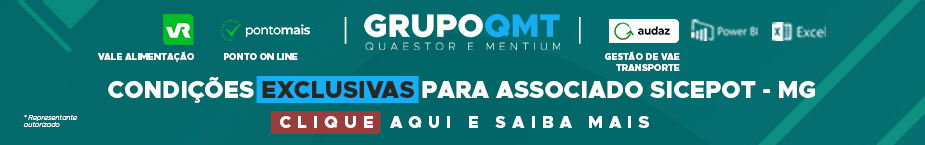 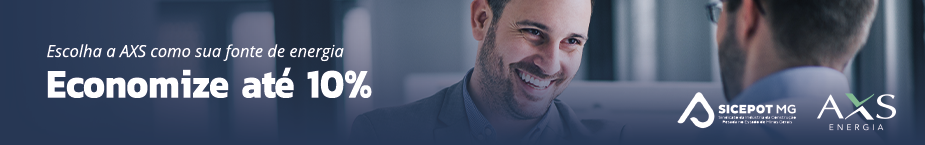 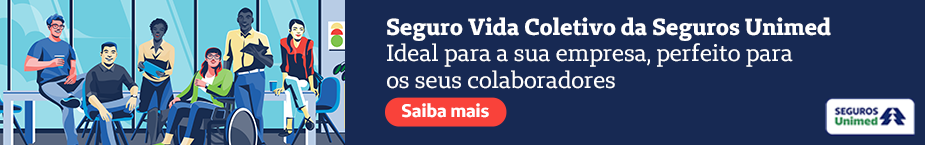 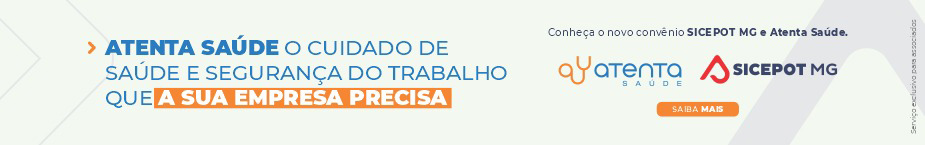 ÓRGÃO LICITANTE: COPASA-MGÓRGÃO LICITANTE: COPASA-MGEDITAL: Nº CPLI. 1120230102Endereço: Rua Carangola, 606, térreo, bairro Santo Antônio, Belo Horizonte/MG.Informações: Telefone: (31) 3250-1618/1619. Fax: (31) 3250-1670/1317. E-mail: Endereço: Rua Carangola, 606, térreo, bairro Santo Antônio, Belo Horizonte/MG.Informações: Telefone: (31) 3250-1618/1619. Fax: (31) 3250-1670/1317. E-mail: Endereço: Rua Carangola, 606, térreo, bairro Santo Antônio, Belo Horizonte/MG.Informações: Telefone: (31) 3250-1618/1619. Fax: (31) 3250-1670/1317. E-mail: OBJETO: Execução, com fornecimento parcial de materiais, das obras e serviços de substituição de redes e de equipamentos (CMB's), necessários às melhorias no Sistema de Abastecimento de Água de Leopoldina / MG.OBJETO: Execução, com fornecimento parcial de materiais, das obras e serviços de substituição de redes e de equipamentos (CMB's), necessários às melhorias no Sistema de Abastecimento de Água de Leopoldina / MG.DATAS: Entrega: 03/08/2023 às 08:30Abertura: 03/08/2023 às 08:30Prazo de execução: 12 meses.VALORESVALORESVALORESValor Estimado da ObraCapital Social Igual ou SuperiorCapital Social Igual ou SuperiorR$ 3.809.516,28--CAPACIDADE TÉCNICA-PROFISSIONAL:  a) Tubulação com diâmetro nominal (DN) igual ou superior a 50(cinquenta); b) Transferência ou substituição ou implantação de ligação ou ramal predial de água; c) Instalação de conjunto moto bomba em estação elevatória de água, com potência igual ou superior a 150(cento e cinquenta) cv ou vazão igual ou superior a 76 (setenta e seis) l/s;CAPACIDADE TÉCNICA-PROFISSIONAL:  a) Tubulação com diâmetro nominal (DN) igual ou superior a 50(cinquenta); b) Transferência ou substituição ou implantação de ligação ou ramal predial de água; c) Instalação de conjunto moto bomba em estação elevatória de água, com potência igual ou superior a 150(cento e cinquenta) cv ou vazão igual ou superior a 76 (setenta e seis) l/s;CAPACIDADE TÉCNICA-PROFISSIONAL:  a) Tubulação com diâmetro nominal (DN) igual ou superior a 50(cinquenta); b) Transferência ou substituição ou implantação de ligação ou ramal predial de água; c) Instalação de conjunto moto bomba em estação elevatória de água, com potência igual ou superior a 150(cento e cinquenta) cv ou vazão igual ou superior a 76 (setenta e seis) l/s;CAPACIDADE OPERACIONAL: -CAPACIDADE OPERACIONAL: -CAPACIDADE OPERACIONAL: -ÍNDICES ECONÔMICOS: conforme edital.ÍNDICES ECONÔMICOS: conforme edital.ÍNDICES ECONÔMICOS: conforme edital.OBSERVAÇÕES: Informações poderão ser solicitadas à CPLI - Comissão Permanente de Licitações de Obras e Serviços Técnicos - E-mail: cpli@copasa.com.br. Respostas aos esclarecimentos solicitados até o quinto dia útil anterior à data prevista serão divulgadas, exclusivamente, pela Internet, na página da COPASA MG www.copasa.com.br, posicionando o cursor na palavra “A COPASA” aparecerá aba e selecionar “Licitações e contratos” ou no canto superior direito clicar em “licitações e contratos”, em seguida selecionar o link: "licitações". Pesquisar pelo número da licitação. Esclarecimento (s), caso haja, estarão com o nome de “Esclarecimento”.OBSERVAÇÕES: Informações poderão ser solicitadas à CPLI - Comissão Permanente de Licitações de Obras e Serviços Técnicos - E-mail: cpli@copasa.com.br. Respostas aos esclarecimentos solicitados até o quinto dia útil anterior à data prevista serão divulgadas, exclusivamente, pela Internet, na página da COPASA MG www.copasa.com.br, posicionando o cursor na palavra “A COPASA” aparecerá aba e selecionar “Licitações e contratos” ou no canto superior direito clicar em “licitações e contratos”, em seguida selecionar o link: "licitações". Pesquisar pelo número da licitação. Esclarecimento (s), caso haja, estarão com o nome de “Esclarecimento”.OBSERVAÇÕES: Informações poderão ser solicitadas à CPLI - Comissão Permanente de Licitações de Obras e Serviços Técnicos - E-mail: cpli@copasa.com.br. Respostas aos esclarecimentos solicitados até o quinto dia útil anterior à data prevista serão divulgadas, exclusivamente, pela Internet, na página da COPASA MG www.copasa.com.br, posicionando o cursor na palavra “A COPASA” aparecerá aba e selecionar “Licitações e contratos” ou no canto superior direito clicar em “licitações e contratos”, em seguida selecionar o link: "licitações". Pesquisar pelo número da licitação. Esclarecimento (s), caso haja, estarão com o nome de “Esclarecimento”.ÓRGÃO LICITANTE: COPASA-MGÓRGÃO LICITANTE: COPASA-MGEDITAL: Nº CPLI. 1120230106Endereço: Rua Carangola, 606, térreo, bairro Santo Antônio, Belo Horizonte/MG.Informações: Telefone: (31) 3250-1618/1619. Fax: (31) 3250-1670/1317. E-mail: Endereço: Rua Carangola, 606, térreo, bairro Santo Antônio, Belo Horizonte/MG.Informações: Telefone: (31) 3250-1618/1619. Fax: (31) 3250-1670/1317. E-mail: Endereço: Rua Carangola, 606, térreo, bairro Santo Antônio, Belo Horizonte/MG.Informações: Telefone: (31) 3250-1618/1619. Fax: (31) 3250-1670/1317. E-mail: OBJETO: Execução, com fornecimento parcial de materiais, das obras e serviços de Crescimento Vegetativo de Esgoto - CVE, Manutenção de Esgoto - ME, Manutenção das Unidades Operacionais e Administrativas - MUE e Melhorias Operacionais de Esgoto - MOE dos Sistemas de Esgotamento Sanitário - SES, na área de abrangência da Gerência Regional Caratinga – GRCA, da COPASA MG.OBJETO: Execução, com fornecimento parcial de materiais, das obras e serviços de Crescimento Vegetativo de Esgoto - CVE, Manutenção de Esgoto - ME, Manutenção das Unidades Operacionais e Administrativas - MUE e Melhorias Operacionais de Esgoto - MOE dos Sistemas de Esgotamento Sanitário - SES, na área de abrangência da Gerência Regional Caratinga – GRCA, da COPASA MG.DATAS: Entrega: 03/08/2023 às 14:30Abertura: 03/08/2023 às 14:30Prazo de execução: 20 meses.VALORESVALORESVALORESValor Estimado da ObraCapital Social Igual ou SuperiorCapital Social Igual ou SuperiorR$ 12.124.451,37--CAPACIDADE TÉCNICA-PROFISSIONAL:  a) Rede de esgoto ou pluvial com diâmetro nominal (DN) igual ou Superior a 150(cento e cinquenta); b) Ligação predial de esgoto; c) Manutenção de rede de esgoto; d) Manutenção de ligação predial de esgoto.CAPACIDADE TÉCNICA-PROFISSIONAL:  a) Rede de esgoto ou pluvial com diâmetro nominal (DN) igual ou Superior a 150(cento e cinquenta); b) Ligação predial de esgoto; c) Manutenção de rede de esgoto; d) Manutenção de ligação predial de esgoto.CAPACIDADE TÉCNICA-PROFISSIONAL:  a) Rede de esgoto ou pluvial com diâmetro nominal (DN) igual ou Superior a 150(cento e cinquenta); b) Ligação predial de esgoto; c) Manutenção de rede de esgoto; d) Manutenção de ligação predial de esgoto.CAPACIDADE OPERACIONAL: a) Rede de esgoto ou pluvial com diâmetro nominal (DN) igual ou superior a 150 (cento e cinquenta) e com extensão igual ou superior a 2.700(dois mil e setecentos) m; b) Rede de esgoto ou pluvial em PVC e/ou concreto e/ou ferro fundido e/ou RPVC e/ou PRFV, com diâmetro nominal (DN) igual ou superior a 300(trezentos) e com extensão igual ou superior a 200(duzentos)m; c) Ligação predial de esgoto com quantidade igual ou superior a 300(trezentas)un; d) Manutenção de rede de esgoto em pista e/ou passeio, com qualquer profundidade, com quantidade igual ou superior a 1.800(um mil e oitocentos) m; e) Manutenção de ligação predial de esgoto em pista e/ou passeio, com quantidade igual ou superior a 1.600(um mil e seiscentos) m ou manutenção de rede de esgoto em pista e/ou passeio, com quantidade igual ou superior a 3.200 (três mil e duzentos) m; f) Pavimento asfáltico (CBUQ e/ou PMF), com quantidade igual ou superior a 1.300(um mil e trezentos) m²; g) Pavimentação de pista em poliédrico e/ou em paralelepípedo e/ou em pré-moldados de concreto, com quantidade igual ou superior a 600(seiscentos) m²;CAPACIDADE OPERACIONAL: a) Rede de esgoto ou pluvial com diâmetro nominal (DN) igual ou superior a 150 (cento e cinquenta) e com extensão igual ou superior a 2.700(dois mil e setecentos) m; b) Rede de esgoto ou pluvial em PVC e/ou concreto e/ou ferro fundido e/ou RPVC e/ou PRFV, com diâmetro nominal (DN) igual ou superior a 300(trezentos) e com extensão igual ou superior a 200(duzentos)m; c) Ligação predial de esgoto com quantidade igual ou superior a 300(trezentas)un; d) Manutenção de rede de esgoto em pista e/ou passeio, com qualquer profundidade, com quantidade igual ou superior a 1.800(um mil e oitocentos) m; e) Manutenção de ligação predial de esgoto em pista e/ou passeio, com quantidade igual ou superior a 1.600(um mil e seiscentos) m ou manutenção de rede de esgoto em pista e/ou passeio, com quantidade igual ou superior a 3.200 (três mil e duzentos) m; f) Pavimento asfáltico (CBUQ e/ou PMF), com quantidade igual ou superior a 1.300(um mil e trezentos) m²; g) Pavimentação de pista em poliédrico e/ou em paralelepípedo e/ou em pré-moldados de concreto, com quantidade igual ou superior a 600(seiscentos) m²;CAPACIDADE OPERACIONAL: a) Rede de esgoto ou pluvial com diâmetro nominal (DN) igual ou superior a 150 (cento e cinquenta) e com extensão igual ou superior a 2.700(dois mil e setecentos) m; b) Rede de esgoto ou pluvial em PVC e/ou concreto e/ou ferro fundido e/ou RPVC e/ou PRFV, com diâmetro nominal (DN) igual ou superior a 300(trezentos) e com extensão igual ou superior a 200(duzentos)m; c) Ligação predial de esgoto com quantidade igual ou superior a 300(trezentas)un; d) Manutenção de rede de esgoto em pista e/ou passeio, com qualquer profundidade, com quantidade igual ou superior a 1.800(um mil e oitocentos) m; e) Manutenção de ligação predial de esgoto em pista e/ou passeio, com quantidade igual ou superior a 1.600(um mil e seiscentos) m ou manutenção de rede de esgoto em pista e/ou passeio, com quantidade igual ou superior a 3.200 (três mil e duzentos) m; f) Pavimento asfáltico (CBUQ e/ou PMF), com quantidade igual ou superior a 1.300(um mil e trezentos) m²; g) Pavimentação de pista em poliédrico e/ou em paralelepípedo e/ou em pré-moldados de concreto, com quantidade igual ou superior a 600(seiscentos) m²;ÍNDICES ECONÔMICOS: conforme edital.ÍNDICES ECONÔMICOS: conforme edital.ÍNDICES ECONÔMICOS: conforme edital.OBSERVAÇÕES: Informações poderão ser solicitadas à CPLI - Comissão Permanente de Licitações de Obras e Serviços Técnicos - E-mail: cpli@copasa.com.br. Respostas aos esclarecimentos solicitados até o quinto dia útil anterior à data prevista serão divulgadas, exclusivamente, pela Internet, na página da COPASA MG www.copasa.com.br, posicionando o cursor na palavra “A COPASA” aparecerá aba e selecionar “Licitações e contratos” ou no canto superior direito clicar em “licitações e contratos”, em seguida selecionar o link: "licitações". Pesquisar pelo número da licitação. Esclarecimento (s), caso haja, estarão com o nome de “Esclarecimento”.OBSERVAÇÕES: Informações poderão ser solicitadas à CPLI - Comissão Permanente de Licitações de Obras e Serviços Técnicos - E-mail: cpli@copasa.com.br. Respostas aos esclarecimentos solicitados até o quinto dia útil anterior à data prevista serão divulgadas, exclusivamente, pela Internet, na página da COPASA MG www.copasa.com.br, posicionando o cursor na palavra “A COPASA” aparecerá aba e selecionar “Licitações e contratos” ou no canto superior direito clicar em “licitações e contratos”, em seguida selecionar o link: "licitações". Pesquisar pelo número da licitação. Esclarecimento (s), caso haja, estarão com o nome de “Esclarecimento”.OBSERVAÇÕES: Informações poderão ser solicitadas à CPLI - Comissão Permanente de Licitações de Obras e Serviços Técnicos - E-mail: cpli@copasa.com.br. Respostas aos esclarecimentos solicitados até o quinto dia útil anterior à data prevista serão divulgadas, exclusivamente, pela Internet, na página da COPASA MG www.copasa.com.br, posicionando o cursor na palavra “A COPASA” aparecerá aba e selecionar “Licitações e contratos” ou no canto superior direito clicar em “licitações e contratos”, em seguida selecionar o link: "licitações". Pesquisar pelo número da licitação. Esclarecimento (s), caso haja, estarão com o nome de “Esclarecimento”.ÓRGÃO LICITANTE: DER-MGEDITAL: CONCORRÊNCIA Nº 066/2023Endereço: Av. dos Andradas, 1.120, sala 1009, Belo Horizonte/MG.Maiores Informações: Telefone: (31) 3235-1272 - Fax: (31) 3235-1004. E-mail: asl@der.mg.gov.br - site www.der.mg.gov.br Endereço: Av. dos Andradas, 1.120, sala 1009, Belo Horizonte/MG.Maiores Informações: Telefone: (31) 3235-1272 - Fax: (31) 3235-1004. E-mail: asl@der.mg.gov.br - site www.der.mg.gov.br OBJETO: Recuperação Funcional do Pavimento na Rodovia AMG-1105, no trecho Entrº BR- 365 - Indianópolis. A execução do serviço descrito está restrita ao âmbito de circunscrição da 11ª URG do DERMG – Uberlândia. Inclusa no PPAG.DATAS:ENTREGA DOS ENVELOPES: até às 17:00 horas do dia 17/08/2023.ABERTURA DA LICITAÇÃO: às 09:00 horas do dia 18/08/2023.VALORESVALORESValor Estimado da ObraCapital Social Igual ou SuperiorR$ R$ 7.215.352,94R$ -CAPACIDADE TÉCNICA: a) O profissional deverá ser integrante do quadro permanente da empresa licitante. Na situação de sócio, a comprovação será realizada mediante cópia do contrato social. Quando se tratar de empregado, a comprovação de seu vínculo até a data da apresentação da proposta será feita através de ficha ou de livro de registro de empregado ou de contrato de trabalho. Nos demais casos será suficiente a prova da existência de contrato de prestação de serviço regido pela legislação cível comum. A comprovação da condição de Responsável Técnico da sociedade empresária se fará através da Certidão de Registro e Quitação de Pessoa Jurídica, emitida pelo CREA; b) A licitante poderá optar por apresentar uma Declaração conforme modelo constante do ANEXO X consignando o nome do Responsável Técnico e o tipo de vínculo jurídico a ser estabelecido com o mesmo, nos termos do artigo 30, § 1.º, inciso I, da Lei 8.666/93,, sendo que a efetiva comprovação de que trata a alínea "a" supra será exigida quando da convocação da licitante vencedora para a formalização do contrato, sob pena de decair o direito à contratação, sem prejuízo das sanções previstas no Art.81 da Lei 8.666/93 e das penas previstas no item 4 deste edital.CAPACIDADE TÉCNICA: a) O profissional deverá ser integrante do quadro permanente da empresa licitante. Na situação de sócio, a comprovação será realizada mediante cópia do contrato social. Quando se tratar de empregado, a comprovação de seu vínculo até a data da apresentação da proposta será feita através de ficha ou de livro de registro de empregado ou de contrato de trabalho. Nos demais casos será suficiente a prova da existência de contrato de prestação de serviço regido pela legislação cível comum. A comprovação da condição de Responsável Técnico da sociedade empresária se fará através da Certidão de Registro e Quitação de Pessoa Jurídica, emitida pelo CREA; b) A licitante poderá optar por apresentar uma Declaração conforme modelo constante do ANEXO X consignando o nome do Responsável Técnico e o tipo de vínculo jurídico a ser estabelecido com o mesmo, nos termos do artigo 30, § 1.º, inciso I, da Lei 8.666/93,, sendo que a efetiva comprovação de que trata a alínea "a" supra será exigida quando da convocação da licitante vencedora para a formalização do contrato, sob pena de decair o direito à contratação, sem prejuízo das sanções previstas no Art.81 da Lei 8.666/93 e das penas previstas no item 4 deste edital.CAPACIDADE OPERACIONAL:  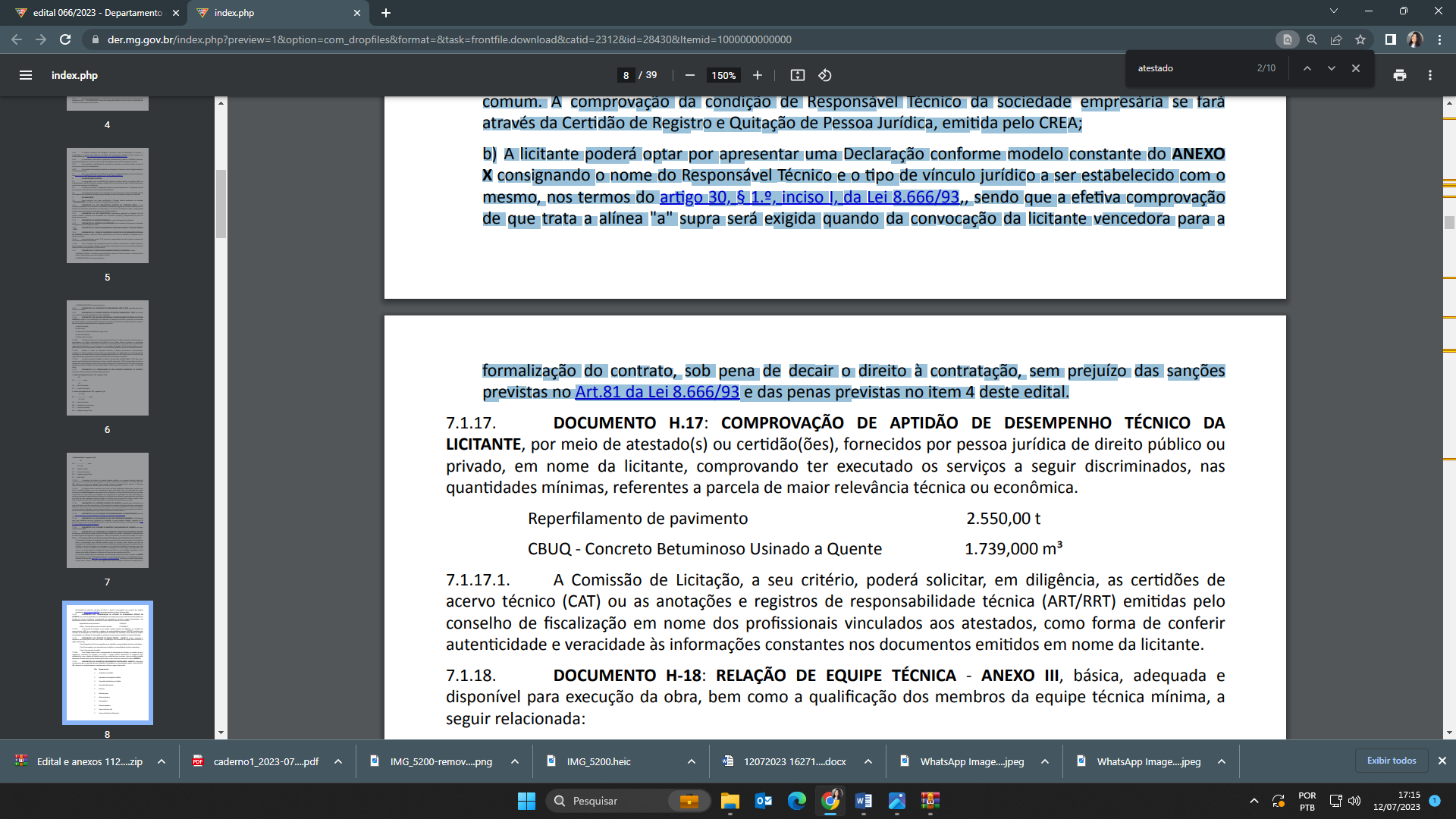 CAPACIDADE OPERACIONAL:  ÍNDICES ECONÔMICOS: Conforme edital. ÍNDICES ECONÔMICOS: Conforme edital. OBSERVAÇÕES: Pedidos de esclarecimento e impugnações ao instrumento convocatório poderão ser feitos em até 5 dias úteis antes da data de abertura de propostas. As impugnações deverão ser formalizadas por escrito ao Diretor Geral do DER/MG, através do Presidente da Comissão de Licitação e protocolizadas no Setor de Protocolo e Arquivo do DER/MG. As respostas aos pedidos de esclarecimentos e impugnação serão divulgadas no site do DER/MG: http://www.der.mg.gov.br/transparencia/licitacoes, antes da abertura dos envelopes contendo as propostas.OBSERVAÇÕES: Pedidos de esclarecimento e impugnações ao instrumento convocatório poderão ser feitos em até 5 dias úteis antes da data de abertura de propostas. As impugnações deverão ser formalizadas por escrito ao Diretor Geral do DER/MG, através do Presidente da Comissão de Licitação e protocolizadas no Setor de Protocolo e Arquivo do DER/MG. As respostas aos pedidos de esclarecimentos e impugnação serão divulgadas no site do DER/MG: http://www.der.mg.gov.br/transparencia/licitacoes, antes da abertura dos envelopes contendo as propostas.ÓRGÃO LICITANTE: DER-MGEDITAL: TOMADA DE PREÇOS Nº 065/2023Endereço: Av. dos Andradas, 1.120, sala 1009, Belo Horizonte/MG.Maiores Informações: Telefone: (31) 3235-1272 - Fax: (31) 3235-1004. E-mail: asl@der.mg.gov.br - site www.der.mg.gov.br Endereço: Av. dos Andradas, 1.120, sala 1009, Belo Horizonte/MG.Maiores Informações: Telefone: (31) 3235-1272 - Fax: (31) 3235-1004. E-mail: asl@der.mg.gov.br - site www.der.mg.gov.br OBJETO: Execução de obra de reforma no prédio do conselho dos contribuintes do Estado De Minas Gerais - CCMG, no Município de Belo Horizonte - MG.DATAS:ENTREGA DOS ENVELOPES: até às 17:00 horas do dia 01/08/2023.ABERTURA DA LICITAÇÃO: às 09:00 horas do dia 02/08/2023.VALORESVALORESValor Estimado da ObraCapital Social Igual ou SuperiorR$ R$ 1.866.147,24R$ -CAPACIDADE TÉCNICA: a) O profissional deverá ser integrante do quadro permanente da empresa licitante. Na situação de sócio, a comprovação será realizada mediante cópia do contrato social. Quando se tratar de empregado, a comprovação de seu vínculo até a data da apresentação da proposta será feita através de ficha ou de livro de registro de empregado ou de contrato de trabalho. Nos demais casos será suficiente a prova da existência de contrato de prestação de serviço regido pela legislação cível comum. A comprovação da condição de Responsável Técnico da sociedade empresária se fará através da Certidão de Registro e Quitação de Pessoa Jurídica, emitida pelo CREA ou CAU; b) A Licitante poderá optar por apresentar uma Declaração conforme modelo constante do ANEXO XI consignando o nome do Responsável Técnico e o tipo de vínculo jurídico a ser estabelecido com o mesmo, nos termos do artigo 30, § 1.º, inciso I, da Lei 8.666/93, sendo que a efetiva comprovação de que trata a alínea "a" supra será exigida quando da convocação da licitante vencedora para a formalização do contrato, sob pena de decair o direito à contratação, sem prejuízo das sanções previstas no Art.81 da Lei 8.666/93 e das penas previstas no item 4 deste edital.CAPACIDADE TÉCNICA: a) O profissional deverá ser integrante do quadro permanente da empresa licitante. Na situação de sócio, a comprovação será realizada mediante cópia do contrato social. Quando se tratar de empregado, a comprovação de seu vínculo até a data da apresentação da proposta será feita através de ficha ou de livro de registro de empregado ou de contrato de trabalho. Nos demais casos será suficiente a prova da existência de contrato de prestação de serviço regido pela legislação cível comum. A comprovação da condição de Responsável Técnico da sociedade empresária se fará através da Certidão de Registro e Quitação de Pessoa Jurídica, emitida pelo CREA ou CAU; b) A Licitante poderá optar por apresentar uma Declaração conforme modelo constante do ANEXO XI consignando o nome do Responsável Técnico e o tipo de vínculo jurídico a ser estabelecido com o mesmo, nos termos do artigo 30, § 1.º, inciso I, da Lei 8.666/93, sendo que a efetiva comprovação de que trata a alínea "a" supra será exigida quando da convocação da licitante vencedora para a formalização do contrato, sob pena de decair o direito à contratação, sem prejuízo das sanções previstas no Art.81 da Lei 8.666/93 e das penas previstas no item 4 deste edital.CAPACIDADE OPERACIONAL: 7.1.18. DOCUMENTO H.18: COMPROVAÇÃO DE APTIDÃO DE DESEMPENHO TÉCNICO DA LICITANTE, através de atestado (s) ou certidão (ões), fornecido (s) por pessoa de direito público ou privado, em nome da licitante, comprovando ter executado Obra de Reforma ou Construção ou Ampliação de Edificação.CAPACIDADE OPERACIONAL: 7.1.18. DOCUMENTO H.18: COMPROVAÇÃO DE APTIDÃO DE DESEMPENHO TÉCNICO DA LICITANTE, através de atestado (s) ou certidão (ões), fornecido (s) por pessoa de direito público ou privado, em nome da licitante, comprovando ter executado Obra de Reforma ou Construção ou Ampliação de Edificação.ÍNDICES ECONÔMICOS: Conforme edital. ÍNDICES ECONÔMICOS: Conforme edital. OBSERVAÇÕES: Pedidos de esclarecimento e impugnações ao instrumento convocatório poderão ser feitos em até 5 dias úteis antes da data de abertura de propostas. As impugnações deverão ser formalizadas por escrito ao Diretor Geral do DER/MG, através do Presidente da Comissão de Licitação e protocolizadas no Setor de Protocolo e Arquivo do DER/MG. As respostas aos pedidos de esclarecimentos e impugnação serão divulgadas no site do DER/MG: http://www.der.mg.gov.br/transparencia/licitacoes, antes da abertura dos envelopes contendo as propostas.OBSERVAÇÕES: Pedidos de esclarecimento e impugnações ao instrumento convocatório poderão ser feitos em até 5 dias úteis antes da data de abertura de propostas. As impugnações deverão ser formalizadas por escrito ao Diretor Geral do DER/MG, através do Presidente da Comissão de Licitação e protocolizadas no Setor de Protocolo e Arquivo do DER/MG. As respostas aos pedidos de esclarecimentos e impugnação serão divulgadas no site do DER/MG: http://www.der.mg.gov.br/transparencia/licitacoes, antes da abertura dos envelopes contendo as propostas.